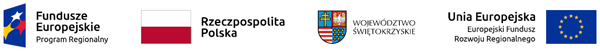             OGÓLNE   WARUNKI   ZAPYTANIA    OFERTOWEGO                         KOD CPV- 71520000-9                                                                                                                        Rozdział 1.                                   OPIS PRZEDMIOTU ZAMÓWIENIA        Przedmiotem zamówienia jest „ Pełnienie funkcji inspektora nadzoru inwestorskiego  na zadaniu -Przebudowa  sieci kanalizacji sanitarnej i wodociągowej w m. Opatów”, który podzielony jest na części.     Część I – budowa kanalizacji sanitarnej na ulicy Słowackiego     Część II –budowa sieci kanalizacji sanitarnej i wodociągowej na ulicy Partyzantów            Część III –budowa sieci wodociągowej na ulicy Zacisze      Część IV – Budowa wodociągu na ulicy Czernika      Część V – Budowa wodociągu i kanalizacji na ulicy Czerwińskiego      Część VI – Budowa wodociągu na ulicy Cmentarnej       Część VII – Budowa wodociągu na ulicy Ćmielowskiej               Część VIII – Budowa kanalizacji sanitarnej na ulicy Lipowskiej              Na każdą z części należy złożyć osobna ofertę.W ramach zamówienia Wykonawca zobowiązany jest do:- przekazania placu budowy Wykonawcy- prowadzenie nadzoru nad prawidłowym przebiegiem robót zgodnie z umową - prowadzenie dziennika budowy i dokonywania w nim wpisów stwierdzających     wszystkie okoliczności mające znaczenie dla właściwego procesu budowlanego,- rozstrzygania wątpliwości natury technicznej powstałych w toku prowadzonych    robót, w razie potrzeby zaciąganie opinii autora projektu, z wyjątkiem spraw     mających wpływ na  zmianę kosztów budowy, - uczestniczenia przy przeprowadzaniu prób, pomiarów i sprawdzeń,- udziału w spotkaniach organizowanych przez Zamawiającego  w sprawach   dotyczących realizacji przedmiotowej budowy,- potwierdzenia faktycznie wykonanego zakresu robót jako podstawy do    zafakturowania zgodnie z postanowieniami umowy zawartej pomiędzy    Zamawiającym,  a Wykonawcą robót,- przygotowania w imieniu Zamawiającego kompletu dokumentów związanych z   odbiorem końcowym oraz złożenie zawiadomienia o zakończeniu budowy do   Zamawiającego- przygotowania oraz przedłożenie Zamawiającemu, w terminie 5 dni od daty   podpisania  protokołu końcowego odbioru budowy kompletu dokumentów z realizacji   inwestycji,- uczestnictwa w komisji odbioru końcowego inwestycji oraz komisjach odbiorów   gwarancyjnychNadzór Inwestorski ma być sprawowany przez cały okres trwania inwestycji tj od dnia zawiadomienia o rozpoczęciu robót do dnia protokolarnego odbioru końcowego robót i zgłoszenia zakończenia robót.. Przewiduje się rozpoczęcie robót od dnia 14.09.2018r, a zakończenie do dnia 20.12.2018r część V-VI oraz pozostałe części  do 30.04.20119 r, przy czym przedłużenie terminu realizacji nie wpłynie na wysokość wynagrodzenia ryczałtowego określonego w ofercie.                                           Rozdział 2.                        WARUNKI WYMAGANE OD WYKONAWCYO udzielenia zamówienia mogą ubiegać się wykonawcy, którzy spełniają warunki udziału w postępowaniu dotyczące:- posiadania wiedzy i doświadczenia  Warunek zostanie spełniony, jeżeli wykonawca wykaże, że w okresie ostatnich 3 lat,    wykonał co najmniej jedną usługę tj. pełnił funkcje inspektora nadzoru o wartości   minimum 5.000,00 zł ( dla każdej z części )- posiada odpowiednie uprawnieniaWarunek zostanie spełniony, jeżeli wykonawca posiada uprawnienia do wykonywania samodzielnych funkcji technicznych w budownictwie ( inspektor nadzoru) w specjalności instalacyjnej w zakresie sieci, instalacji  wodociągowych i kanalizacyjnych, wymagane przepisami ustawy Prawo Budowlane oraz należący na czas związania ofertą i czynnościami związanymi z pełnieniem funkcji inspektora nadzoru do właściwej izby.( dla każdej z części)W celu wykazania spełnienia w/w warunków udziału w postepowaniu należy wraz z ofertą złożyć odpowiednie oświadczenia i dokumenty.Wykonawca składa wypełniony i podpisany przez osobę upoważnioną do reprezentowania Wykonawcy , formularz ofertowy według wzoru stanowiącego załącznik Nr 1 .( dla każdej z części osobno).                                                      Rozdział 3                                 SPOSÓB OBLICZENIA CENYWykonawca zobowiązany jest w formularzu ofertowym podać cenę wynagrodzenia brutto .Podana cena w ofercie jest cena ryczałtową i nie podlega zmianom przez cały czas trwania umowy.Wartość robót, w ramach których Wykonawca  prowadził będzie nadzór inwestorski wynosi : Część I – budowa kanalizacji sanitarnej na ulicy Słowackiego – 631.079,00 zł brutto Część II –budowa sieci kanalizacji sanitarnej i wodociągowej na ulicy Partyzantów-                         179.808,77 zł brutto         Część III –budowa sieci wodociągowej na ulicy Zacisze – 261.056,53 zł brutto         Część IV – Budowa wodociągu na ulicy Czernika – 602.644,04 zł brutto         Część V – Budowa wodociągu i kanalizacji na ulicy Czerwińskiego – 133.384,48 zł brutto         Część VI – Budowa wodociągu na ulicy Cmentarnej – 199.796,92 zł brutto         Część VII – Budowa wodociągu na ulicy Ćmielowskiej  - 154.183,35 zł brutto         Część VIII – Budowa kanalizacji sanitarnej na ulicy Lipowskiej – 64.114,33 zł brutto                                                            Rozdział 4.KRYTERIUM I SPOSÓB OCENY OFERTOcena ofert zostanie dokonana w oparciu o złożone oświadczenia i dokumenty.Wykonawca, którego oferta nie będzie zawierała wymaganych dokumentów      potwierdzających spełnienie warunków udziału w postępowaniu, zostanie wykluczony. Zamawiający dokona wyboru najkorzystniejszej oferty według kryterium:  - najniższa  cena 100%                    Rozdział 5.INSTRUKCJA DLA WYKONAWCY1. Zamawiający : Gmina Opatów2. Adres do korespondencji: Gmina Opatów Plac Obrońców Pokoju 34, 27-500 Opatów3. Tryb udzielenia zamówienia : zapytanie ofertowe.3. Osoba uprawniona do kontaktu z Wykonawcami: Ewa Zaczkiewicz tel. /15/ 8681 319,         fax /15/ 8684 647 w godz. Od 7:00 do 14:00.Wykonawca może złożyć tylko jedna ofertę.Treść oferty musi odpowiadać treści ogólnych warunków zamówienia.Wszystkie dokumenty załączone do oferty  musza być w formie oryginału lub kserokopii poświadczonej za zgodność z oryginałem przez osobę upoważnioną.Miejscem składania ofert jest:  sekretariat Urzędu Miasta i Gminy w Opatowie Plac Obrońców Pokoju 34 .Oferty można składać osobiście lub przesłać pocztą na w/w adres do korespondencji.Oferta winna posiadać dopisek „Oferta na pełnienie funkcji inspektora nadzoru inwestorskiego  na zadaniu -Przebudowa  sieci kanalizacji sanitarnej i wodociągowej w m. Opatów . Część ……..”  Nie otwierać przed dniem 14.09.2018r „   Termin składania ofert 14.09.2018r do godz.10:00Zamawiający zastrzega sobie prawo do unieważnienia zapytania ofertowego bez podania przyczyn. Oprac. E. Zaczkiewicz                                                                                                               Zał. nr 1STRONA TYTUŁOWA OFERTY        Postępowanie w trybie  zapytania ofertowego na  „Pełnienie funkcji inspektora nadzoru inwestorskiego „ na zadanie pn : Przebudowa  sieci kanalizacji sanitarnej i wodociągowej  w m. Opatów – część ……..                                                             FORMULARZ  OFERTOWY.                                                                                                      Gmina Opatów                                                                                                      Plac Obrońców Pokoju 34                                                                                                      27-500 OpatówW odpowiedzi na ogłoszenie o zamówieniu przystępujemy do udziału w postępowaniu 
o udzielenie zamówienia publicznego w trybie  zapytania ofertowego,  którego przedmiotem jest;  Pełnienie funkcji inspektora nadzoru inwestorskiego „ na zadanie pn : Przebudowa  sieci kanalizacji sanitarnej i wodociągowej w m. Opatów – część ……..   JA / MY NIŻEJ PODPISANIDziałając w imieniu i na rzecz( nazwa ( firma ) i dokładny adres Wykonawcy/Wykonawcóww przypadku składania oferty przez podmioty występujące wspólnie podać nazwy firm i dokładne adresy wszystkich wspólników spółki cywilnej  Oferujemy wykonanie przedmiotu zamówienia w zakresie i zgodnie z warunkami określonymi w ogólnych warunkach zapytania ofertowego.   Oferuję wykonanie przedmiotu zamówienia ( całkowity koszt usługi): Cena ofertowa brutto          :   ………………………………………złSłownie : ……………………………………………………………….....w tym :podatek VAT                        :  ........................%Podana cena zawiera wszelkie koszty związane z realizacją przedmiotu zamówienia.
Usługę stanowiącą przedmiot niniejszego zamówienia zrealizuję w terminie: do  20.12.2018r lub 30.04.2019r  (niepotrzebne skreślić)      2. Termin zapłaty faktury w ciągu 30 dni.      3. Oświadczam, że zdobyłem konieczne informacje do przygotowania oferty.       4. Oświadczam, że wymagania stawiane Wykonawcy w ogólnych warunkach zapytania           ofertowego zostały przeze mnie zaakceptowane bez żadnych zastrzeżeń i           zobowiązuje się w przypadku wyboru mojej oferty, do zawarcia umowy w miejscu i           terminie wyznaczonym przez Zamawiającego.        5. Oświadczamy pod groźbą odpowiedzialności karnej, iż załączone do oferty           dokumenty opisują stan faktyczny, aktualny na dzień otwarcia ofert.(art. 233 k.k.).       6.  Integralną część oferty stanowią następujące dokumenty .......................................................................................................................... .........................................................................................................................            7. Inne informacje Wykonawcy:              .............................................................................................................................               ...................................................................................................................              8. Osoba / osoby do kontaktu z Zamawiającym odpowiedzialne za wykonanie       zobowiązań umowy:       ............................................................. tel komórkowy, fax                 						....................................................................                                                                            Podpis Wykonawcy, pieczątka........................................................Miejsce i data                                                                                                        Zał. Nr 2  Klauzula informacyjna z art. 13 RODO  związana z postępowaniem o udzielenie zamówienia publicznegoZgodnie z art. 13 ust. 1 i 2 rozporządzenia Parlamentu Europejskiego i Rady (UE) 2016/679 z dnia 27 kwietnia 2016 r. w sprawie ochrony osób fizycznych w związku z przetwarzaniem danych osobowych i w sprawie swobodnego przepływu takich danych oraz uchylenia dyrektywy 95/46/WE (ogólne rozporządzenie o ochronie danych) (Dz. Urz. UE L 119 z 04.05.2016, str. 1), dalej „RODO”, informuję, że: administratorem Pani/Pana danych osobowych będzie Gmina Opatów Plac Obrońców Pokoju 34  w sprawach z zakresu ochrony danych osobowych może Pani/Pan kontaktować się z Inspektorem Ochrony Danych pod adresem e-mail: inspektor@cbi24.plPani/Pana dane osobowe przetwarzane będą na podstawie art. 6 ust. 1 lit. c RODO w celu związanym z postępowaniem o udzielenie zamówienia publicznego   prowadzonego w trybie zapytania ofertowego;odbiorcami Pani/Pana danych osobowych będą osoby lub podmioty, którym udostępniona zostanie dokumentacja  Pani/Pana dane osobowe będą przechowywane, przez okres 4 lat od dnia zakończenia postępowania o udzielenie zamówienia, a jeżeli czas trwania umowy przekracza 4 lata, okres przechowywania obejmuje cały czas trwania umowy;w odniesieniu do Pani/Pana danych osobowych decyzje nie będą podejmowane w sposób zautomatyzowany, stosownie do art. 22 RODO;posiada Pani/Pan:na podstawie art. 15 RODO prawo dostępu do danych osobowych Pani/Pana dotyczących;na podstawie art. 16 RODO prawo do sprostowania Pani/Pana danych osobowych **;na podstawie art. 18 RODO prawo żądania od administratora ograniczenia przetwarzania danych osobowych z zastrzeżeniem przypadków, o których mowa w art. 18 ust. 2 RODO ***;  prawo do wniesienia skargi do Prezesa Urzędu Ochrony Danych Osobowych, gdy uzna Pani/Pan, że przetwarzanie danych osobowych Pani/Pana dotyczących narusza przepisy RODO;nie przysługuje Pani/Panu:w związku z art. 17 ust. 3 lit. b, d lub e RODO prawo do usunięcia danych osobowych;prawo do przenoszenia danych osobowych, o którym mowa w art. 20 RODO;na podstawie art. 21 RODO prawo sprzeciwu, wobec przetwarzania danych osobowych, gdyż podstawą prawną przetwarzania Pani/Pana danych osobowych jest art. 6 ust. 1 lit. c RODO. _________          * Wyjaśnienie: informacja w tym zakresie jest wymagana, jeżeli w odniesieniu do danego administratora lub                  podmiotu przetwarzającego istnieje obowiązek wyznaczenia inspektora ochrony danych osobowych.        ** Wyjaśnienie: skorzystanie z prawa do sprostowania nie może skutkować zmianą wyniku postępowania
          o udzielenie zamówienia publicznego ani zmianą postanowień umowy w zakresie niezgodnym z ustawą Pzp oraz   nie może naruszać integralności protokołu oraz jego załączników.         ***  Wyjaśnienie: prawo do ograniczenia przetwarzania nie ma zastosowania w odniesieniu do      przechowywania,  w celu zapewnienia korzystania ze środków ochrony prawnej lub w celu ochrony praw innej osoby fizycznej lub prawnej, lub z uwagi na ważne względy interesu publicznego Unii Europejskiej lub państwa                                                  Oświadczenie wymagane od Wykonawcy w zakresie wypełnienia obowiązków informacyjnych przewidzianych w art. 13 lub art. 14 RODO Oświadczam, że wypełniłem obowiązki informacyjne przewidziane w art. 13 lub art. 14 RODO1) wobec osób fizycznych, od których dane osobowe bezpośrednio lub pośrednio pozyskałem w celu ubiegania się o udzielenie zamówienia publicznego w postępowaniu na „ Pełnienie funkcji inspektora nadzoru inwestorskiego  na zadaniu -Przebudowa  sieci kanalizacji sanitarnej i wodociągowej w m. Opatów” *                                                                                                                       ………………………….                                                                                                                                                                                                                                                                            /podpis wykonawcy/1) rozporządzenie Parlamentu Europejskiego i Rady (UE) 2016/679 z dnia 27 kwietnia 2016 r. w sprawie ochrony osób fizycznych w związku z przetwarzaniem danych osobowych i w sprawie swobodnego przepływu takich danych oraz uchylenia dyrektywy 95/46/WE (ogólne rozporządzenie o ochronie danych) (Dz. Urz. UE L 119 z 04.05.2016, str. 1). * W przypadku gdy wykonawca nie przekazuje danych osobowych innych niż bezpośrednio jego dotyczących lub zachodzi wyłączenie stosowania obowiązku informacyjnego, stosownie do art. 13 ust. 4 lub art. 14 ust. 5 RODO treści oświadczenia wykonawca nie składa (usunięcie treści oświadczenia np. przez jego wykreślenie)Oznaczenie oferenta - nazwaNIPAdresRegonMiejscowość, powiat, województwoNr telefonu służbowego i numer faksuKontakt internetowy ( strona, e-mail)